BUSINESS EDUCATION PAPER 2END TERM 1 2019MARKING SCHEMEa)	i) 	Overdraft facilities- A customer who operates a current account with a commercial bank may require the bank to allow him overdraw his accountii) 	Discounting of bills of exchange/promissory note. A customer may request a commercial bank to discount a bill of exchange before maturity date iii) 	Loans. A customer can apply commercial bank for a personal loan iv)	Plastic money. Credit cards holders may present such cards and have credit advanced to them by commercial bankv) 	Treasury bills/bonds. Commercial banks advance money to the government in exchange for treasury bills/bondsvi) 	Mortgage. Commercial banks advance money against real propertiesvii) 	Debentures. Limited companies advance money against debentures									(2 x 5=10 marks)	b)	i) 	Nature of the product- when goods to be distributed are perishable and complex a shorter channel is suitable		ii) 	Government policy- the government may set rules that should be followed when 		 distributing some goodsiii) 	Cost of distribution- when distributing goods one should go for a channel which is less expensive/affordable iv) 	Nature of competition- where competition is stiff a producer may want to be closer to the consumer, hence shorter channelv) 	Availability of the channel- before distributing the producer is to use the channel available as some areas may be lacking certain channels.vi) 	Size and nature of the market- smaller market a smaller channel is to be used/a larger market a longer channel is to be usedvii) 	Technical nature of the product – when the goods are technical in nature producer distribute direct to the consumers.viii) 	Marketing risks. When the market for the products is not predictable, the producer may not wish to shoulder all the risks, hence use long channel.									(2 x 5=10 marks)a) Differences between co – operative society and public limited company.Co-operative Society					Public Limited Companyi) Formation is usually very easy			i) Formation requires long legal proceduresii) Requires a minimum of ten members.		ii) Requires a minimum of seven members.iii) Registered under the co-operative Act.		iii) Registered under the Company Act.iv) Serves various sectors of the economy		iv) Limited by the object clause.v) It is regionally located i.e. found within a certain	v) Usually its operations are not locally confined.      locality.b)  Importance of entrepreneurship in Kenya.Develop new ways of using local resources thereby saving foreign exchange which would be used to import such commodities.It increases participation of indigenous Kenyans in the economic activities of the country.It encourages savings and promotes investments by the local Kenyans. This lead to use of local resources leading to more effective use of capital.It becomes the training ground for business managers and other entrepreneurs.  A pool of skilled workers forms the basis for future industrial expansion.It improves the standard of living for  as many people will be employed.It creates employment as many people will be involved directly or indirectly in production activities.a) Benefits of indirect productionHigh quality of goods are produced.High production capacity.Variety of goods.Better utilization of resourcesFacilities exchange hence generation of income.Goods are cheaper because of low cost of production when the production is done on large scale.Leads to higher standards of living.Creates employment.Leads to division of labour/specialization.It encourages invention and innovation.Use of modern technology/mechanization.GtaukuyuEnterprisesTrading, Profit and Loss AccountFor the year ended 31st Dec. 2009.												21 x 1/3 = 7mksii) Gatukuyu EnterprisesBalance SheetAs at 31/12/2009										10 ticks x ½ = 5mks4.	(a)	Factors determining the size of a firm.Number of employeesVolume of outputFloor area covered by premises/size of land occupied.Capital invested.Production methods/techniques/technology.Market served/size of marketSales volume/profit earned.[mention 1 mark otherwise 2 mks]4.	(b)	Kagendo TradersTrading profit and loss accountFor the year ended 31/12/2006	Opening stock		6,000        Sales	195,000	Add purchases	 122,000				128,000	Less closing stock	8,000	Cost of sales			120,000	Gross profit c/d	75,000							195,000	195,000							                             Gross profit b/d	75,000							                              Rent income	116,000DepreciationMotor vehicle			20,000Office machines & eqp.	3,500Salaries					103,000Insurance & rates		15,000Net profit					49,500							191,000	191,00036 x @1/3 = 12 mks	Kagendo TradersBalance sheet as at 31/12/2006						                             Capital	313,000				                                       Add net profit	49,000								362,500	Fixed assets			                              Less drawings	12,000								350,500Premises					150,000M. Vehicles				165,000Less depreciation 20,000, 145,000Office machine	35,000	31,500       Current liabilitiesLess depreciation 3,500    326,500       Creditors           	  20,000							Advan + part   	4,000							                               Salaries               8,000            32,000	Current AssetsStock        8,000Debtors   28,000Bank       18,000Cash         2,000 56,000						382,500	382,5005.	(a)	Factors that have hindered the creation of 500,000 jobs in .Lack of political willShortage of economic resourcesPolitical instability/wrangles etcPoor government planning/prioritiesIn adequate co-operant factors (inputs)CorruptionNatural disasters[Mention x1mk explain x 1mk @ 2mks x 5 = 10 mks]Importance of filling documents in an organization.Easy retrieval of documentsKeeps office very tidySafety of documentsDocuments are kept neatDocuments are kept away from unauthorized personsSpace is well utilized.Information for future reference is kept.Filed documents are used as evidence in case of disputes.[Mention x 1mk explaining x1mk @ 2mks x 5 = 10 mks]6. a)	Contribution of transport system in economic development in a country		-	Creates employment, giving them a source of income		-	Encourages large scale production by transporting surplus goods to areas of deficiency		-	It promotes industrialization by ensuring constant supply or raw materials to the firm and finished product from the firm		-	Promotes specialization by allowing people to concentrate in producing what they can produce cheaply and exchange through transport		-	It minimizes wastage by ensuring that perishable goods are taken to the market when they are still in fresh state		-	Source of government revenue through levies on fuel, driving license fees		-	Enabling the government to get fund to finance development projects.	b)	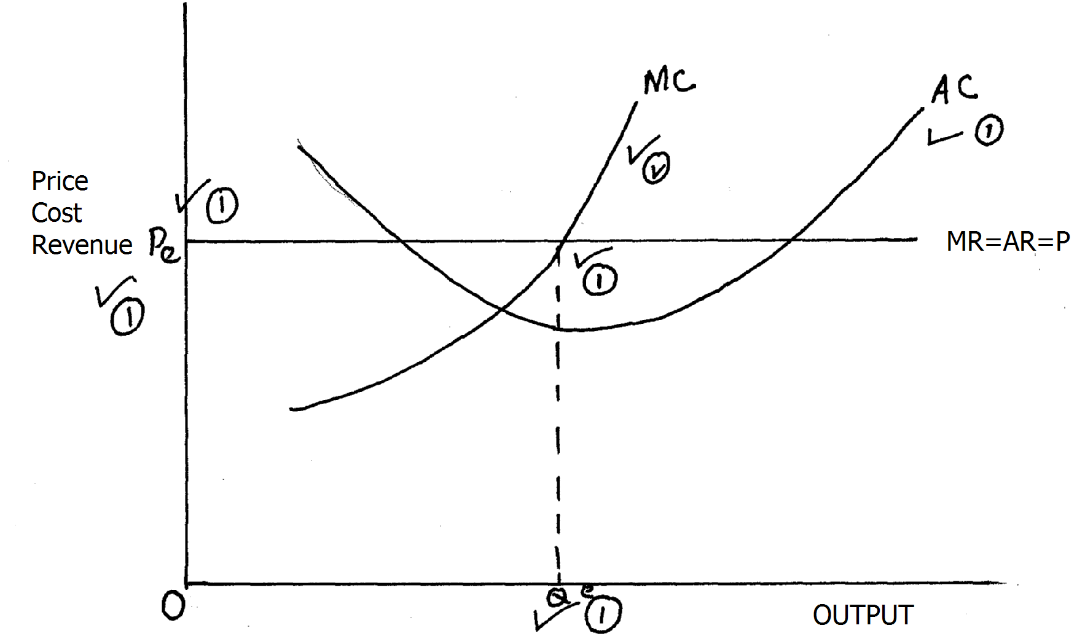 		The firm will produce at 1 Qe where MC = MR1 and sell at Pe1Shs.Shs.Opening stock                                             46,100Add: Purchases                               284,400Carriage in                                        27,900                                                        312,300Less: return out                                   6,700                                                                      305,600Goods available for sale                                351,700Less: closing stock                                          55,300Cost of sales                                                   296,400Gross profit c/d                                               115,300411,700ExpensesFurniture (Deprecition)                                       2,500Motor Vehicle (Deprecition                                         21,705Carriage outward                                              10,000Discount allowed                                                3,400Net profit c/d                                                     79,595117,200Sales                                                415,300Less: Returns in                                   3,600Net sales                                           411,700411,700Gross profit b/d                                 115,300Dividend income                                   1,900117,200Shs.Fixed AssetsPremises                                                 100,000Motor vehicle                                         122,995Furniture                                                   22,500                                                                            245,495Current AssetsDebtors                                                    48,500Stock                                                        55,300Cash at bank                                              2,050105,850351,345Shs.Capital                                          250,000Add: Net profit                               79,595                                                       329,595Less: Drawings                                32,500                                                       297,095Liabilities                                         54,250351,345